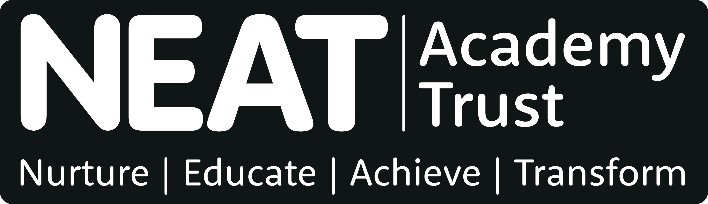 Equalities Monitoring FormWe aim to have a workforce that reflects the communities we serve.  To measure our performance in meeting this aim, we collect information from people applying for jobs.  We separate this form from the rest of your application. The information you give is confidential and will not be seen by anyone involved in the recruitment process. It will not affect our decision on your application.We publish a Privacy Notice for job applicants that explains the personal data we collect and how and why we process it.  This can be viewed on the NEAT website at: http://www.neat.org.uk/web/data_protection/352429Please provide details about yourself by ticking the relevant boxes.GenderAre you:	male?               female?    DisabilityThe Equalities Act 2010 defines a disability as ‘a physical or mental impairment which has a substantial and long-term adverse effect on the person’s ability to carry out normal day-to-day activities’.Do you consider you have a disability under this definition?	 	Yes		No     As part of our Guaranteed Interview Scheme, we interview all applicants who declare they have a disability who meet the essential criteria for a job vacancy.Are you responsible for caring for anyone?I am not responsible for caring for anyone.	I care for children or a child.			I care for another relative.				I care for someone else (please say who)	Your date of birthHow would you describe your ethnic background?White:							Black or black British:		English, Welsh, Scottish, 					Caribbean				Northern Irish or British					African				Irish								Any other Black British or Caribbean Roma								background				Gypsy or Irish Traveller								Any other White background					Asian or Asian British:					Mixed or Multiple:	Indian								White and Black Caribbean	Pakistani							White and Black African		Bangladeshi							White and Asian			Chinese							Any other mixed/multiple ethnicAny other Asian background				background				Other ethnic group	Arab					Any other ethnic group		Please say which	     Relationship status Divorced or my civil partnership has ended		Single				Married or in a civil partnership				Living with partner		Widowed							Separated			Prefer not to say					How would you describe your sexual orientation?Heterosexual/straight					Bi-sexual woman		Bi-sexual man						A gay man			A gay woman/lesbian		 			Prefer not to say		Other (please say which)	     How would you describe your religion and belief?Buddhist							Christian		Hindu								Jewish		Muslim							Sikh 			Other								No religion 		Prefer not to say			Where did you find out about this vacancy?North East Jobs website					Schools North East website	Times Educational Supplement website			School website			NEAT website						Word of mouth			Other (please say where)	     		Name:      Name:      Job you are applying for:      Date:      School(s)/NEAT Central Team:      School(s)/NEAT Central Team:      